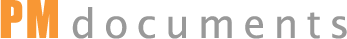 Proect Charter TemplateThis Proect Charter Template is free for you to copy and use. Please feel free to provide comments and feedback to help us improve this template for future users. This template is to be distributed only through the PM Documents web site (http://www.pmdocuments.com)Project Charter[Proect Name]Date[Company Name]AddressCity, State ZipNote: Select all (ctrl + A) and hit the "F9" key to update all document references and the table of contentsProject DescriptionExplain what the project is, and how it will be accomplished.  Explain the ultimate intended outcome of the project.  This should serve as a brief introduction.  Provide some background about the history of how the project got to this point.Project PurposeState the purpose of the project.  Tie the purpose to the organization's strategic goals and objectives if possible.  Tell the reader why this project is being started and what need it is fulfilling.  Identify if there are any specific mandates, policies or laws that are driving this change.Business CaseProvide information on how the project going to benefit the organization.  Discuss the alternatives that were considered, if any, and provide information on how the organization came to the selected approach.Business RequirementsIdentify the high level business requirements that the project is going to fulfill. Remember that this is not a detailed list of system requirements.AssumptionsAssumptions are conditions at the start of the project that must be considered.  For example, when developing the new software system that is going to take 3 years to fully complete, an assumption could be that the project budget is approved each year for three years so that the project scope is not impacted.ConstraintsConstraints are situations or events on the ground that must be considered and accounted, for which the project has no control over.  For example, a constraint can be a hard deadline or completion date.  Other constraints could be resources, tools or hardware -- so that if the project has no budget for additional servers, then the project must find a way to develop the new system using the hardware already in place.  This could mean juggling servers to fit specific development environment needs while ensuring that the production environment stays up.Risks	State the known risks.  These risks are generally at a high level since not much is known about the details of the project yet.  If a Benefit-Cost Analysis was performed, then risks identified during the Benefit Cost Analysis should be placed here.  For example, if the project is going to span 5 years and touch multiple third party systems, then integration and technology change would be risks to consider here.  For examples on how to write a risk statement, visit http://www.pmdocuments.com/category/risk-management/Project DeliverablesDocument what is going to be delivered at the completion of the project.Project MilestonesIdentify the project milestones. Project ManagerIdentify the project manager here.  It is important to clearly identify the project manager so that the project manager has the authority to complete the project.  Provide a quick professionaly biography if available.  Explain as clearly as possible, the roles and responsibilities of the project manager.  Explain the project manager's levels of authority with respect to resource allocation, schedule modifications and purchasing authority.  Review the nine knowledge areas of the Project Management Body of Knowledge (PMBOK) and think about the role that the project manager will fill in each of the areas.Project Roles and ResponsibilitiesDefine the other key roles and responsibilities within the project team.  For example, if the project team has functional team leads, then document them here.  The table below provides a quick way to identify specific people within a role:Project Life Cycle Methodology and ToolsIdentify what project management methodology the project will be using.  In many instances, organizations have their own proprietary version of a waterfall-type life cycle.  They may also have their own preferred tools for managing the project management assets (e.g., DOORS for managing requirements; SharePoint for document management and versioning; Other risk management and testing tools etc.).  AuthorizationProvide the names of those business sponsors that must sign the Project Charter.  Once the project Charter is signed by the project sponsors, the project is authorized to start.Approved by the Project Sponsor:		Date:	[Project Sponsor][Project Sponsor Title], [Project Sponsor Organization or Division]Note: Add other signatories as neededMilestone DateMilestone NameMilestone Description[Jan 1]System Requirements CompleteSystem requirements version 1.0 are approved and baselined so that the project can begin design and development.[June 1]Development CompletSoftware development is complete and ready for integration testing[Dec 1]Deployed to ProductionSystem passes integration and end-user acceptance testing and is deployed to productionNameRoleResponsibilitiesJane SmithRisk Management Team LeadLead the risk management team to ensure risk identification, analysis and mitigation.John SmithTesting LeadPlan and complete testing in all stages of testing.  Maintain traceability to requirements to ensure that all requirements are tested.  Responsible for testing tools